Drodzy Rodzice, Kochane Przedszkolaki,
w związku z zaistniałą sytuacją będziemy na stronie zamieszczać propozycje zabaw, które pozwolą  Wam efektywnie spędzić czas w domu. Zachęcamy również do skorzystania z poniższych linków, gdzie znajdziecie również wiele inspiracji.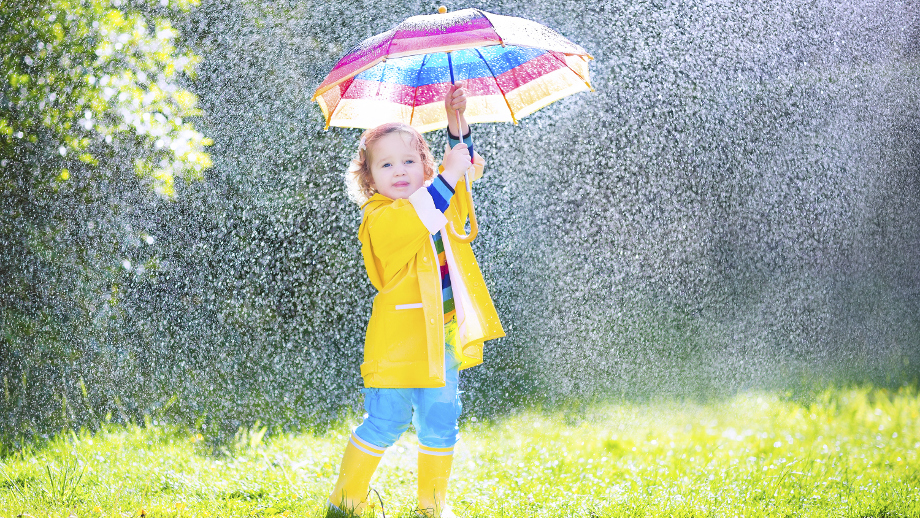 Na początek zachęcamy do rozruszania swoich mięsni, zapraszamy do wesołej piosenki, ruszajcie się tak jak na filmiku. https://youtu.be/PWFjRWSaBuATeraz chwilka odpoczynku, ale nie leniuchowania   Poniżej tekst opowiadania, wysłuchajcie uważnie, obejrzyjcie ilustracje, a następnie spróbujcie odpowiedzieć na pytania do tekstu. https://www.cen.lomza.pl/files/619159124/file/3_wizualizacja_opowiadnia_ilustracje.pdf?fbclid=IwAR1oeNsTeo9yZVZN9brg6KhOt32CiAULi9Xq0AW2XNGFXi3YfznvbFFEAN4Ciałko się poruszało, główka popracowała, teraz czas na Wasze paluszki … poniżej link do ciekawej pracy plastycznej … jakby zaczarowanej … wystarczy kilka kropel wody i Wasze prace ruszają się – sprawdźcie to sami! https://youtu.be/PWFjRWSaBuA